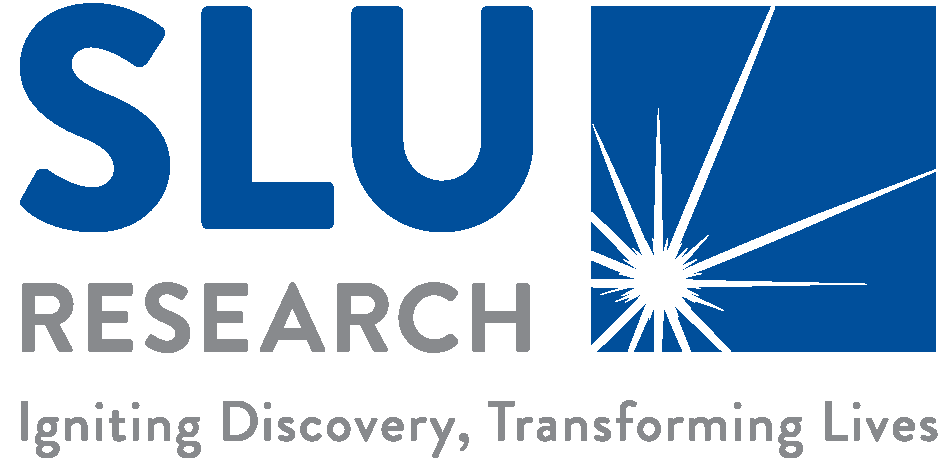 t Funding      Interdisciplinary Health Sciences Research Grant ProgramApplication PackagePlease submit via email to Bob McNair, robert.mcnair@slu.eduDeadline: 5pm CST on April 2, 2018Key Personnel are defined as “individuals who contribute to the scientific or scholarly development or execution of a project in a substantive, measurable way, whether or not they receive salaries or compensation. - adapted from the NIH definition.Application (2-page limit)Specific AimsSignificanceInnovation ApproachReferences  (1 page limit)External Funding Plan (1/2 page limit)How will the data, results, or products from this award be used in subsequent extramural applications?  Budget (1 page limit, please use the following template)Example:Budget Justification (1/2 page limit)For each budget category, itemize all expenses and provide a clear, narrative description of how funds in each category will be used. Curriculum Vita/Biosketch (2 page limit)Title of ProjectPrincipal Investigator – takes administrative responsibility for the project.Principal Investigator – takes administrative responsibility for the project.Principal Investigator – takes administrative responsibility for the project.Principal Investigator – takes administrative responsibility for the project.Principal Investigator – takes administrative responsibility for the project.First NameLast NameDepartmentSchool/CollegeSLU EmailAll Other Personnel All Other Personnel All Other Personnel All Other Personnel All Other Personnel All Other Personnel All Other Personnel First NameFirst NameLast NameDepartmentSchool/CollegeSLU EmailProject RoleKey?Is this a new collaboration (yes/no)?Did the project team meet at an interdisciplinary health roundtable event (yes/no)?Project Category (Check one):Project Category (Check one):Project Category (Check one): Category 1, up to $5,000 Category 2, up to $10,000 Category 3, up to $20,000Check all that apply:Check all that apply:Check all that apply:  Humans, IRB  Animals, IACUC  BiosafetyCategoryDescription Expense AmountDetailed RationalePersonnelStudent$6,000.0040hrs/wk X10wks X$15/hrTravelTrip to Washington D.C.$1,200.00Flight- $500Hotel – $500Transportation - $100Meals - $100TOTAL$7,600.00CategoryDescription Expense AmountDetailed RationalePersonnelConsultantsEquipmentMaterials and SuppliesTravelOther ExpensesTOTAL